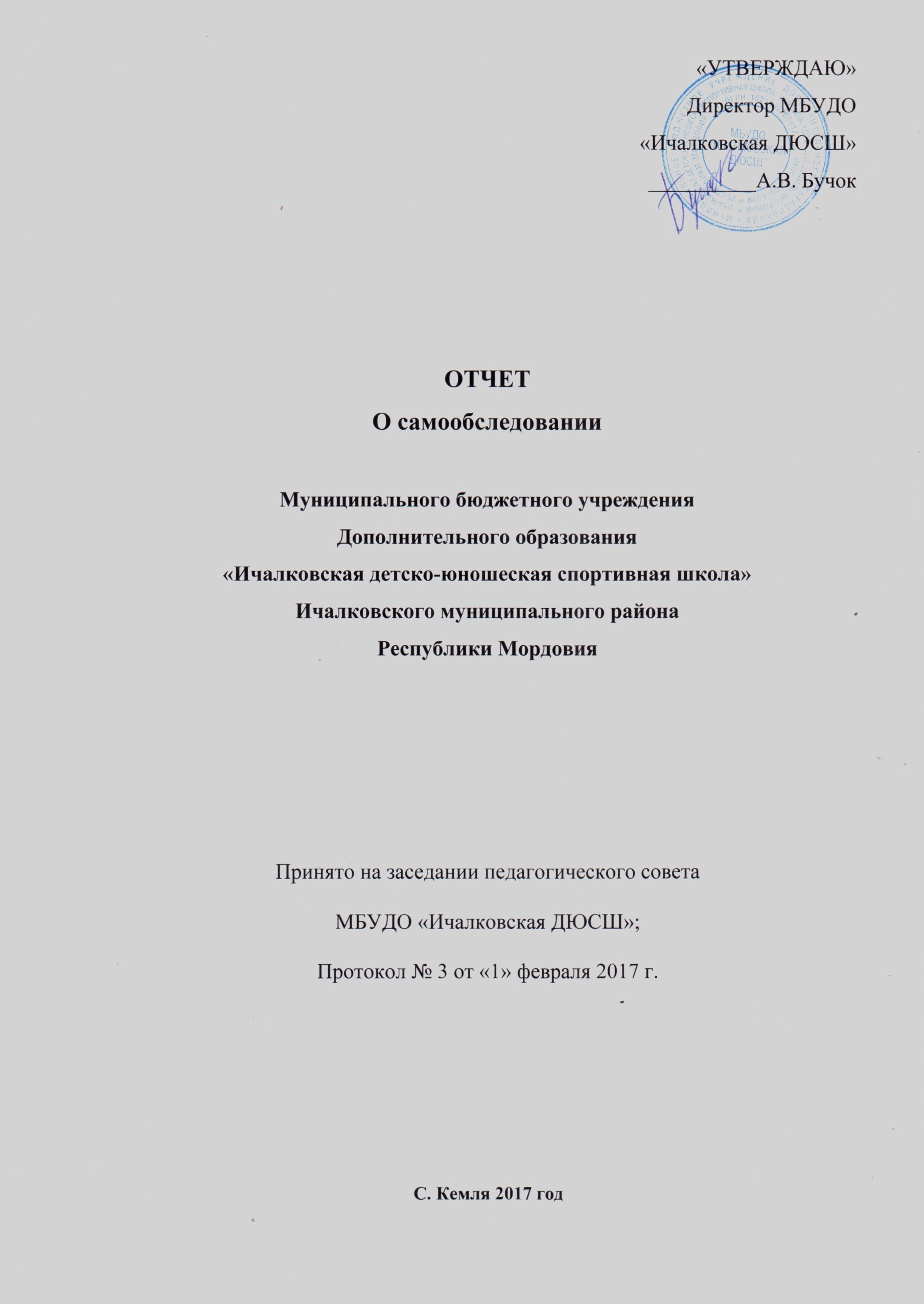 ОТЧЕТРЕЗУЛЬТАТАХ САМООБСЛЕДОВАНИЯМБУДО «Ичалковская ДЮСШ»за 2016-2017 учебный год.ВведениеСамообследование Муниципального бюджетного учреждения дополнительного образования "Ичалковская детско-юношеская спортивная школа" Ичалковского муниципального района Республики Мордовия (далее – МБУДО "Ичалковская ДЮСШ") проводилось в соответствии с Законом Российской Федерации от 29.12.2012 N 273-ФЗ "Об образовании в Российской Федерации", Приказом Министерства образования и науки Российской Федерации (Минобрнауки России) от 14 июня 2013 г. N 462 "Об утверждении Порядка проведения самообследования образовательной организацией", внутренними локальными актами МБУДО "Ичалковская ДЮСШ ".Отчет составлен по материалам самообследования деятельности организации за 2017 учебный год.При самообследовании анализировались:организационно-правовое обеспечение образовательной деятельности;структура и система управления;образовательная деятельность МБУДО "Ичалковская ДЮСШ" в целом (соответствие содержания учебных планов и образовательных программ, качество подготовки выпускников по результатам текущей успеваемости и итоговых аттестаций, качество организации учебного процесса);спортивно-массовая работа МБУДО "Ичалковская ДЮСШ";кадровое обеспечение образовательного процесса по заявленным образовательным программам (качественный состав педагогических кадров);материально-техническая база МБУДО "Ичалковская ДЮСШ" (обеспеченность образовательного процесса необходимым оборудованием).Общая характеристика образовательной организации.Общие вопросы.Муниципальное бюджетное учреждение дополнительного образования «Ичалковская детско-юношеская спортивная школа» Ичалковского района Республики Мордовия (МБУДО «Ичалковская ДЮСШ») расположено по адресу: Республика Мордовия, Ичалковский район, село Кемля, ул. Советская, д.41.Учредитель – функции Учредителя от имени Ичалковского муниципального района осуществляет администрация Ичалковского муниципального района.Детско-спортивная школа имеет статус муниципального бюджетного учреждения дополнительного образования и реализует дополнительные общеобразовательные программы физкультурно-спортивной направленности (общеразвивающие и предпрофессиональные) по 9 видам спорта: баскетбол, лыжные гонки, футбол, спортивная борьба (вольная, греко-римская), художественная гимнастика, волейбол, рукопашный бой и ВМХ-спорт.Деятельность образовательного учреждения регламентируется следующими документами:Закон РФ «Об образовании»;Устав, утверждённый постановлением Администрации Ичалковского муниципального района от 15.12.2015 г. №836;Свидетельство о постановке на учёт Российской организации в налоговом органе Ичалковского муниципального района Республики Мордовия;Свидетельство о внесении в единый государственный реестр юридических лиц, выданное межрайонной инспекцией Федеральной налоговой службы № 4 по Республике Мордовия;Лицензия на право осуществлении образовательной деятельности №3758 от 11.04.1016;Свидетельство о государственной аккредитации №1875 от 03.06.2011;.Санитарно-эпидемиологическое заключение № 13.01.04.000.М.000087.03.16 От 03.03.2016Образовательная и управленческая деятельность МБУДО «Ичалковская ДЮСШ» регулируется локальными актами, которые соответствуют требованиям к учреждениям данного типа. В текущем учебном году в локальные акты ДЮСШ были внесены изменения в соответствии с требованиями законодательства. Анализ образовательного процесса2.1. Контингент обучающихсяМБУДО «Ичалковская ДЮСШ» реализует в своей деятельности дополнительные общеобразовательные программы в области физической культуры и спорта.В 2017 учебном году продолжается развитие по 9 видам спорта: баскетбол, лыжные гонки, футбол, спортивная борьба (вольная, греко-римская), художественная гимнастика, волейбол, рукопашный бой и ВМХ-спорт.На 1 февраля 2017 г. была скомплектована 27 группы с наполняемостью 353 человек. Возрастной контингент2.2.Образовательная деятельностьСодержание и организация образовательной деятельности в МБУДО «Ичалковская ДЮСШ» определяется дополнительными общеобразовательными программами в области физической культуры и спорта по культивируемым видам спорта с учетом федеральных стандартов спортивной подготовки. В учреждении учащимся предоставляется возможность выбора того вида спорта, которым они хотели бы заниматься в соответствии со своими наклонностями, а также возможность обучения на нескольких отделениях.Наполняемость учебных групп и объём учебно-тренировочной нагрузки по годам обучения определяется в соответствии с образовательной программой и учебным планом.	В школе могут заниматься ребята в возрасте от 6 до 17 лет включительно, не имеющие медицинских противопоказаний. Минимальный возраст набора детей для разных видов спорта определяется в соответствии с нормативно-правовыми основами, регулирующими деятельность спортивных школ.Образовательная деятельность в школе строится на основании учебного плана. Учебный план включает в себя этапы обучения: спортивно – оздоровительный этап, этап начальной подготовки, тренировочный (спортивная специализация) Спортивная подготовка многолетняя, круглогодичная. Учебный план разрабатывается из расчета 52 недель, 46 недель занятий непосредственно в условиях спортивной школы. С увеличением общего годового объема часов изменяются по годам обучения соотношение времени на различные виды подготовки. Повышается удельный вес нагрузок на техническую, общую и специальную физическую, тактическую подготовку.Проведение учебно-тренировочных занятий планируется в соответствии с учебно-тематическими планами по годам обучения и недельным объемом учебно-тренировочной работы, предусмотренным этапом спортивной подготовки учащихся. Содержание и организация учебно-тренировочного процесса определяется дополнительными общеобразовательными программами по видам спорта, рассмотренными и утвержденными на педагогическом совете.Все тренеры-преподаватели работают на основании своего учебного плана, который составляется на 52 недели, количество часов в год соответствует этапу обучения. Учебный план регламентируется расписанием занятий. Учебное расписание соответствует санитарно-гигиеническим нормам.Соревновательная деятельность является составной частью учебно-тренировочного процесса и проводится в соответствии с календарем спортивно-массовых мероприятий на год. Соревнования занимают важное место в системе воспитательной работы спортивной школы, являются средством контроля за успешностью учебно-тренировочной и воспитательной работы в целом. Они дают возможность тренеру проследить динамику развития как физических, так и личностных качеств у юных спортсменов. Регулярное и планомерное участие в соревнованиях различного уровня помогает формированию морально-волевых качеств у учащихся. В 2017 учебном году были показаны следующие значимые результаты:Списки обучающихся МБУДО «Ичалковская ДЮСШ», победителей и призеров всероссийских и международных конкурсовНа протяжении нескольких лет, в ДЮСШ сохраняется положительная динамика общего количества проведенных мероприятий. Все большее количество участников образовательного процесса имеет возможность повышать свой спортивный уровень. Сохраняется высокая доля соревнований регионального значения.По-прежнему высоко количество проведенных ДЮСШ спортивно-массовых мероприятий. Традиционными становятся Всероссийские соревнования школьников «Президентские спортивные игры» и «Президентские состязания», «Мини-футбол в школу», «Кожаный мяч», Спартакиада Ичалковского района, Зимний и Летний фестивали ГТО и многие другие. ДЮСШ проводит Первенство района по видам спорта, матчевые встречи, открытые районные соревнования, турниры и фестивали.Традиционно, Ичалковская ДЮСШ постоянно поддерживает связь с общеобразовательными организациями района.Анализ учебно-воспитательного процесса	В течение учебного года проводится объективный и систематический контроль за учебно-тренировочной работой обучающихся, что содействует повышению уровня преподавания, улучшению организации учебных занятий обучающихся и усилению их ответственности за качество своего труда.Контроль производится в следующих формах:собеседование;тестирование;выполнение спортивных нормативов;участие в соревнованиях.	Вначале и в конце учебного года проводится сдача контрольных нормативов по ОФП и СФП, учащиеся принимают участие в соревнованиях районного, зонального, республиканского, межрегионального и федерального уровня.	В 2017 учебном году в ДЮСШ продолжается методическая работа. Необходимая помощь тренерско-преподавательскому составу оказывается со стороны заместителя директора по УВР и методиста.	Вопросы качества учебно-тренировочного процесса рассматриваются на педагогических советах. В течение года проводились консультации по вопросам содержания и оформления дополнительных образовательных программ тренеров-преподавателей, ведению учебной документации, организации приема контрольно-переводных нормативов, техники безопасности учебно-тренировочных занятий и во время соревнований. Обсуждались вопросы перехода на новые образовательные стандарты по видам спорта.Учебно-тренировочный процесс будет продолжаться и в период летних каникул во время проведения УТС и в летнем спортивно-оздоровительном лагере.  Общий охват обучающихся на УТС – 30 чел.Обучающиеся МБУДО «Ичалковская ДЮСШ» ежегодно проходят медицинский осмотр. Медицинское обслуживание учащихся обеспечивает спортивный врач районной поликлиники.Учебно-тренировочные занятия проводятся на базе ДЮСШ, бассейна «Жемчужина», а также на базе общеобразовательных учреждений (Кемлянская СОШ, Ичалковская СОШ, Рождественская СОШ, Смольненская ООШ, Оброченская СОШ и Многофункциональный зал Рождественской СОШ) на договорной основе.По итогам учебного года все обучающиеся ДЮСШ сдают переводные нормативы. Критерием освоения обучающимися образовательной программ по виду спорта является и выполнение учащимися разрядных нормативов.В 2017 этом учебном году разрядные требования выполнили:КМС – 7 человекI  разряд  – 3 человекаМассовые разряды – 343 человека3. Кадровое обеспечение учебного процесса.	В 2017 учебном году общая численность коллектива МБУДО «Ичалковская ДЮСШ» составляла 22 чел. В том числе: 1 директор, 1 заместитель директора по УВР, 15 тренеров-преподавателей, 1 методист, 3 человека – обслуживающий персонал.На конец учебного года по отделениям тренерско-преподавательский и педагогический состав распределился следующим образом:отделение лыжных гонок – 1 тренер-преподаватель работающий по совместительствуотделение баскетбола – 1 штатный тренер-преподаватель;отделение футбола – 1штатный тренер-преподаватель и 1 совместитель;секция спортивной борьбы (вольная, греко-римская) – 5 штатных тренеров-преподавателей, 2 тренера работающих по совместительствуволейбол – 1 тренер-преподаватель работающий по совместительству;художественная гимнастика – 1 штатный тренер-преподаватель;рукопашный бой  – 1 тренер-преподаватель работающий по совместительству;ВМХ – спорт – 1 штатный тренер-преподаватель;Открытость образовательного процесса	С 2013 года школа имеет интернет-представительство. Своевременно заполняется новостной блок. Дается информация о деятельности ДЮСШ, успехах воспитанников. Размещаются фотографии. Имеется электронная почта. Уже много лет ДЮСШ тесно сотрудничает с районными и региональными средствами массовой информации. Обеспечение условий безопасностиАдминистрацией Ичалковской ДЮСШ  уделяется постоянное внимание безопасности образовательного учреждения. Приоритетным направлением в области организации условий безопасности учреждение считает совокупность мероприятий образовательного, административно-хозяйственного и охранного характера с обязательной организацией мониторинга.Чрезвычайных ситуации в МБУДО Ичалковская ДЮСШ за текущий год не допущено.  В учреждении проводятся инструктажи по технике безопасности на рабочем месте, инструктажи по пожарной безопасности, антитеррористической защищенности, охране труда. Пропускной режим осуществляется силами работников. Оформлен паспорт безопасности ДЮСШ, Паспорт безопасности дорожного передвижения.Качество материально-технической базыЗаключение	В 2017 учебном году МБУДО «Ичалковская ДЮСШ» продолжало работу над задачами:формирование и развитие способностей обучающихся в области физической культуры и спорта;удовлетворение индивидуальных потребностей обучающихся в занятиях физической культурой и спортом;формирование культуры здорового и безопасного образа жизни, укрепление здоровья обучающихся;выявление, развитие и поддержку талантливых обучающихся, а также лиц, проявивших выдающиеся способности в области физической культуры и спорта;подготовку спортивного резерва и спортсменов высокого класса в соответствии с федеральными стандартами спортивной подготовки;социализацию и адаптацию обучающихся к жизни в обществе;формирование общей культуры учащихся.	Спортивная школа является социально значимым объектом района. На базе ДЮСШ проводятся районные,  региональные  и  межрегиональные спортивные мероприятия. ДЮСШ является активным участником различных акций, направленных на   популяризацию   спорта, формирование   и поддержание здорового образа жизни.На 01.02.2017Всего групп/уч-ся27/353СОГ (гр/уч-ся)3/55НП9/124УТГ15/174По отделениямБаскетбол2/26Лыжные гонки2/23Рукопашный бой1/9Художественная гимнастика1/24ВМХ-спорт2/33Спортивная борьба12/166Волейбол 2/37Футбол 3/35N п/пN п/пПоказателиПоказателиЕдиницаизмерения1.1.Образовательная деятельностьОбразовательная деятельностьОбразовательная деятельностьОбразовательная деятельностьОбразовательная деятельностьОбразовательная деятельность1.11.1Общая численность учащихся, в том числе:Общая численность учащихся, в том числе:Общая численность учащихся, в том числе:Общая численность учащихся, в том числе:353 человека1.1.11.1.1Детей дошкольного возраста (3 – 6 лет)Детей дошкольного возраста (3 – 6 лет)Детей дошкольного возраста (3 – 6 лет)-1.1.21.1.2Детей младшего школьного возраста (7 - 11 лет)Детей младшего школьного возраста (7 - 11 лет)Детей младшего школьного возраста (7 - 11 лет)Детей младшего школьного возраста (7 - 11 лет)134 человека1.1.31.1.3Детей среднего школьного возраста (11 - 15 лет)Детей среднего школьного возраста (11 - 15 лет)Детей среднего школьного возраста (11 - 15 лет)Детей среднего школьного возраста (11 - 15 лет)135 человек1.1.41.1.4Детей старшего школьного возраста (15 - 17 лет)Детей старшего школьного возраста (15 - 17 лет)Детей старшего школьного возраста (15 - 17 лет)Детей старшего школьного возраста (15 - 17 лет)84 человека1.21.2Численность учащихся, обучающихся по образовательным программам по договорам об оказании платных образовательных услугЧисленность учащихся, обучающихся по образовательным программам по договорам об оказании платных образовательных услугЧисленность учащихся, обучающихся по образовательным программам по договорам об оказании платных образовательных услугЧисленность учащихся, обучающихся по образовательным программам по договорам об оказании платных образовательных услугнетЧисленность учащихся, обучающихся по образовательным программам по договорам об оказании платных образовательных услугЧисленность учащихся, обучающихся по образовательным программам по договорам об оказании платных образовательных услугЧисленность учащихся, обучающихся по образовательным программам по договорам об оказании платных образовательных услугЧисленность учащихся, обучающихся по образовательным программам по договорам об оказании платных образовательных услугЧисленность учащихся, обучающихся по образовательным программам по договорам об оказании платных образовательных услугЧисленность учащихся, обучающихся по образовательным программам по договорам об оказании платных образовательных услугЧисленность учащихся, обучающихся по образовательным программам по договорам об оказании платных образовательных услугЧисленность учащихся, обучающихся по образовательным программам по договорам об оказании платных образовательных услуг1.31.3Численность/удельный вес численности учащихся, занимающихся в 2-х и более объединениях (кружках, секциях, клубах), в общей численности учащихсяЧисленность/удельный вес численности учащихся, занимающихся в 2-х и более объединениях (кружках, секциях, клубах), в общей численности учащихсяЧисленность/удельный вес численности учащихся, занимающихся в 2-х и более объединениях (кружках, секциях, клубах), в общей численности учащихсяЧисленность/удельный вес численности учащихся, занимающихся в 2-х и более объединениях (кружках, секциях, клубах), в общей численности учащихсяЧисленность/удельный вес численности учащихся, занимающихся в 2-х и более объединениях (кружках, секциях, клубах), в общей численности учащихсяЧисленность/удельный вес численности учащихся, занимающихся в 2-х и более объединениях (кружках, секциях, клубах), в общей численности учащихся28 человек/8,6 %Численность/удельный вес численности учащихся, занимающихся в 2-х и более объединениях (кружках, секциях, клубах), в общей численности учащихсяЧисленность/удельный вес численности учащихся, занимающихся в 2-х и более объединениях (кружках, секциях, клубах), в общей численности учащихсяЧисленность/удельный вес численности учащихся, занимающихся в 2-х и более объединениях (кружках, секциях, клубах), в общей численности учащихсяЧисленность/удельный вес численности учащихся, занимающихся в 2-х и более объединениях (кружках, секциях, клубах), в общей численности учащихсяЧисленность/удельный вес численности учащихся, занимающихся в 2-х и более объединениях (кружках, секциях, клубах), в общей численности учащихсяЧисленность/удельный вес численности учащихся, занимающихся в 2-х и более объединениях (кружках, секциях, клубах), в общей численности учащихсяЧисленность/удельный вес численности учащихся, занимающихся в 2-х и более объединениях (кружках, секциях, клубах), в общей численности учащихсяЧисленность/удельный вес численности учащихся, занимающихся в 2-х и более объединениях (кружках, секциях, клубах), в общей численности учащихсяЧисленность/удельный вес численности учащихся, занимающихся в 2-х и более объединениях (кружках, секциях, клубах), в общей численности учащихсяЧисленность/удельный вес численности учащихся, занимающихся в 2-х и более объединениях (кружках, секциях, клубах), в общей численности учащихсяЧисленность/удельный вес численности учащихся, занимающихся в 2-х и более объединениях (кружках, секциях, клубах), в общей численности учащихсяЧисленность/удельный вес численности учащихся, занимающихся в 2-х и более объединениях (кружках, секциях, клубах), в общей численности учащихся1.41.4Численность/удельный вес численности учащихся с применением дистанционных образовательных технологий, электронного обучения, в общей численности учащихсяЧисленность/удельный вес численности учащихся с применением дистанционных образовательных технологий, электронного обучения, в общей численности учащихсяЧисленность/удельный вес численности учащихся с применением дистанционных образовательных технологий, электронного обучения, в общей численности учащихсяЧисленность/удельный вес численности учащихся с применением дистанционных образовательных технологий, электронного обучения, в общей численности учащихсянетЧисленность/удельный вес численности учащихся с применением дистанционных образовательных технологий, электронного обучения, в общей численности учащихсяЧисленность/удельный вес численности учащихся с применением дистанционных образовательных технологий, электронного обучения, в общей численности учащихсяЧисленность/удельный вес численности учащихся с применением дистанционных образовательных технологий, электронного обучения, в общей численности учащихсяЧисленность/удельный вес численности учащихся с применением дистанционных образовательных технологий, электронного обучения, в общей численности учащихсяЧисленность/удельный вес численности учащихся с применением дистанционных образовательных технологий, электронного обучения, в общей численности учащихсяЧисленность/удельный вес численности учащихся с применением дистанционных образовательных технологий, электронного обучения, в общей численности учащихсяЧисленность/удельный вес численности учащихся с применением дистанционных образовательных технологий, электронного обучения, в общей численности учащихсяЧисленность/удельный вес численности учащихся с применением дистанционных образовательных технологий, электронного обучения, в общей численности учащихся1.51.5Численность/удельный вес численности учащихся пообразовательным программам для детей с выдающимися способностями, в общей численности учащихсяЧисленность/удельный вес численности учащихся пообразовательным программам для детей с выдающимися способностями, в общей численности учащихсяЧисленность/удельный вес численности учащихся пообразовательным программам для детей с выдающимися способностями, в общей численности учащихсяЧисленность/удельный вес численности учащихся пообразовательным программам для детей с выдающимися способностями, в общей численности учащихсяЧисленность/удельный вес численности учащихся пообразовательным программам для детей с выдающимися способностями, в общей численности учащихсяЧисленность/удельный вес численности учащихся пообразовательным программам для детей с выдающимися способностями, в общей численности учащихсянетЧисленность/удельный вес численности учащихся пообразовательным программам для детей с выдающимися способностями, в общей численности учащихсяЧисленность/удельный вес численности учащихся пообразовательным программам для детей с выдающимися способностями, в общей численности учащихсяЧисленность/удельный вес численности учащихся пообразовательным программам для детей с выдающимися способностями, в общей численности учащихсяЧисленность/удельный вес численности учащихся пообразовательным программам для детей с выдающимися способностями, в общей численности учащихсяЧисленность/удельный вес численности учащихся пообразовательным программам для детей с выдающимися способностями, в общей численности учащихсяЧисленность/удельный вес численности учащихся пообразовательным программам для детей с выдающимися способностями, в общей численности учащихсяЧисленность/удельный вес численности учащихся пообразовательным программам для детей с выдающимися способностями, в общей численности учащихсяЧисленность/удельный вес численности учащихся пообразовательным программам для детей с выдающимися способностями, в общей численности учащихсяЧисленность/удельный вес численности учащихся пообразовательным программам для детей с выдающимися способностями, в общей численности учащихсяЧисленность/удельный вес численности учащихся пообразовательным программам для детей с выдающимися способностями, в общей численности учащихсяЧисленность/удельный вес численности учащихся пообразовательным программам для детей с выдающимися способностями, в общей численности учащихсяЧисленность/удельный вес численности учащихся пообразовательным программам для детей с выдающимися способностями, в общей численности учащихся1.61.6Численность/удельный вес численности учащихсяпо образовательным программам, направленным на работу с детьми с особыми  потребностями  в  образовании,  в  общей  численности  учащихся, в том числе:Численность/удельный вес численности учащихсяпо образовательным программам, направленным на работу с детьми с особыми  потребностями  в  образовании,  в  общей  численности  учащихся, в том числе:Численность/удельный вес численности учащихсяпо образовательным программам, направленным на работу с детьми с особыми  потребностями  в  образовании,  в  общей  численности  учащихся, в том числе:Численность/удельный вес численности учащихсяпо образовательным программам, направленным на работу с детьми с особыми  потребностями  в  образовании,  в  общей  численности  учащихся, в том числе:Численность/удельный вес численности учащихсяпо образовательным программам, направленным на работу с детьми с особыми  потребностями  в  образовании,  в  общей  численности  учащихся, в том числе:Численность/удельный вес численности учащихсяпо образовательным программам, направленным на работу с детьми с особыми  потребностями  в  образовании,  в  общей  численности  учащихся, в том числе:нетЧисленность/удельный вес численности учащихсяпо образовательным программам, направленным на работу с детьми с особыми  потребностями  в  образовании,  в  общей  численности  учащихся, в том числе:Численность/удельный вес численности учащихсяпо образовательным программам, направленным на работу с детьми с особыми  потребностями  в  образовании,  в  общей  численности  учащихся, в том числе:Численность/удельный вес численности учащихсяпо образовательным программам, направленным на работу с детьми с особыми  потребностями  в  образовании,  в  общей  численности  учащихся, в том числе:Численность/удельный вес численности учащихсяпо образовательным программам, направленным на работу с детьми с особыми  потребностями  в  образовании,  в  общей  численности  учащихся, в том числе:Численность/удельный вес численности учащихсяпо образовательным программам, направленным на работу с детьми с особыми  потребностями  в  образовании,  в  общей  численности  учащихся, в том числе:Численность/удельный вес численности учащихсяпо образовательным программам, направленным на работу с детьми с особыми  потребностями  в  образовании,  в  общей  численности  учащихся, в том числе:Численность/удельный вес численности учащихсяпо образовательным программам, направленным на работу с детьми с особыми  потребностями  в  образовании,  в  общей  численности  учащихся, в том числе:Численность/удельный вес численности учащихсяпо образовательным программам, направленным на работу с детьми с особыми  потребностями  в  образовании,  в  общей  численности  учащихся, в том числе:Численность/удельный вес численности учащихсяпо образовательным программам, направленным на работу с детьми с особыми  потребностями  в  образовании,  в  общей  численности  учащихся, в том числе:Численность/удельный вес численности учащихсяпо образовательным программам, направленным на работу с детьми с особыми  потребностями  в  образовании,  в  общей  численности  учащихся, в том числе:Численность/удельный вес численности учащихсяпо образовательным программам, направленным на работу с детьми с особыми  потребностями  в  образовании,  в  общей  численности  учащихся, в том числе:Численность/удельный вес численности учащихсяпо образовательным программам, направленным на работу с детьми с особыми  потребностями  в  образовании,  в  общей  численности  учащихся, в том числе:Численность/удельный вес численности учащихсяпо образовательным программам, направленным на работу с детьми с особыми  потребностями  в  образовании,  в  общей  численности  учащихся, в том числе:Численность/удельный вес численности учащихсяпо образовательным программам, направленным на работу с детьми с особыми  потребностями  в  образовании,  в  общей  численности  учащихся, в том числе:Численность/удельный вес численности учащихсяпо образовательным программам, направленным на работу с детьми с особыми  потребностями  в  образовании,  в  общей  численности  учащихся, в том числе:Численность/удельный вес численности учащихсяпо образовательным программам, направленным на работу с детьми с особыми  потребностями  в  образовании,  в  общей  численности  учащихся, в том числе:Численность/удельный вес численности учащихсяпо образовательным программам, направленным на работу с детьми с особыми  потребностями  в  образовании,  в  общей  численности  учащихся, в том числе:Численность/удельный вес численности учащихсяпо образовательным программам, направленным на работу с детьми с особыми  потребностями  в  образовании,  в  общей  численности  учащихся, в том числе:1.6.11.6.1Учащиеся с ограниченными возможностями здоровьяУчащиеся с ограниченными возможностями здоровьяУчащиеся с ограниченными возможностями здоровьяУчащиеся с ограниченными возможностями здоровьяУчащиеся с ограниченными возможностями здоровьяУчащиеся с ограниченными возможностями здоровьянетнет1.6.21.6.2Дети-сироты, дети, оставшиеся без попечения родителейДети-сироты, дети, оставшиеся без попечения родителейДети-сироты, дети, оставшиеся без попечения родителейДети-сироты, дети, оставшиеся без попечения родителейДети-сироты, дети, оставшиеся без попечения родителейДети-сироты, дети, оставшиеся без попечения родителейнетнет1.6.31.6.3Дети-мигрантыДети-мигрантыДети-мигрантыДети-мигрантыДети-мигрантыДети-мигрантынетнет1.6.41.6.4Дети, попавшие в трудную жизненную ситуациюДети, попавшие в трудную жизненную ситуациюДети, попавшие в трудную жизненную ситуациюДети, попавшие в трудную жизненную ситуациюДети, попавшие в трудную жизненную ситуациюДети, попавшие в трудную жизненную ситуацию11/3,1%11/3,1%Фамилия, имяВид спортаНаименование конкурсаЗанятое местоФ.И.О. педагогаКулебякин ВладимирВольная борьбаФинал Всероссийской Спартакиады спортивных школ России по вольной борьбе 2Клячев Николай ГеннадьевичМоисеев Павел  Вольная борьбаФинал Всероссийской Спартакиады спортивных школ России по вольной борьбе 2Никольский Евгений ВикторовичКонищукАнастасияВольная борьбаФинал Всероссийской Спартакиады спортивных школ России по вольной борьбе 3Косынкин Александр ЕвгеньевичАндронов ИльяВольная борьбаПервенство Приволжского Федерального округа по вольной борьбе среди юношей и девушек 2001-2002 г.р.2Клячев Николай ГеннадьевичКуликов ДенисВольная борьбаПервенство Приволжского Федерального округа по вольной борьбе среди юношей и девушек 2001-2002 г.р.2Клячев Николай ГеннадьевичБурнаков НиколайВольная борьбаПервенство Приволжского Федерального округа по вольной борьбе среди юношей и девушек 2001-2002 г.р.3Никольский Евгений ВикторовичСурайкина ДианаВольная борьбаПервенство ПФО по вольной борьбе среди девушек до 18 лет3Косынкин Александр ЕвгеньевичДанилова ВалерияБаскетбол Финал Приволжского Федерального округа Чемпионата ШБЛ «КЭС-БАСКЕТ» сезон 2016-2017 гг.2Фомин Петр НиколаевичШлукина ДарьяБаскетболФинал Приволжского Федерального округа Чемпионата ШБЛ «КЭС-БАСКЕТ» сезон 2016-2017 гг.2Фомин Петр НиколаевичХрамушина ДарьяБаскетболФинал Приволжского Федерального округа Чемпионата ШБЛ «КЭС-БАСКЕТ» сезон 2016-2017 гг.2Фомин Петр НиколаевичАндронова КристинаБаскетболФинал Приволжского Федерального округа Чемпионата ШБЛ «КЭС-БАСКЕТ» сезон 2016-2017 гг.2Фомин Петр НиколаевичКлячева ТатьянаБаскетболФинал Приволжского Федерального округа Чемпионата ШБЛ «КЭС-БАСКЕТ» сезон 2016-2017 гг.2Фомин Петр НиколаевичНазванова ВикторияБаскетболФинал Приволжского Федерального округа Чемпионата ШБЛ «КЭС-БАСКЕТ» сезон 2016-2017 гг.2Фомин Петр НиколаевичЧетвергова МаргаритаБаскетболФинал Приволжского Федерального округа Чемпионата ШБЛ «КЭС-БАСКЕТ» сезон 2016-2017 гг.2Фомин Петр НиколаевичЧетвергова ДарьяБаскетболФинал Приволжского Федерального округа Чемпионата ШБЛ «КЭС-БАСКЕТ» сезон 2016-2017 гг.2Фомин Петр НиколаевичГоршкова СофьяБаскетболФинал Приволжского Федерального округа Чемпионата ШБЛ «КЭС-БАСКЕТ» сезон 2016-2017 гг.2Фомин Петр НиколаевичПискунова АнастасияБаскетболФинал Приволжского Федерального округа Чемпионата ШБЛ «КЭС-БАСКЕТ» сезон 2016-2017 гг.2Фомин Петр НиколаевичКузнецов МихаилБаскетболФинал Приволжского Федерального округа Чемпионата ШБЛ «КЭС-БАСКЕТ» сезон 2016-2017 гг.2Фомин Петр НиколаевичРузавин ДмитрийБаскетболФинал Приволжского Федерального округа Чемпионата ШБЛ «КЭС-БАСКЕТ» сезон 2016-2017 гг.2Фомин Петр НиколаевичДружков ДмитрийБаскетболФинал Приволжского Федерального округа Чемпионата ШБЛ «КЭС-БАСКЕТ» сезон 2016-2017 гг.2Фомин Петр НиколаевичНазаров МаксимБаскетболФинал Приволжского Федерального округа Чемпионата ШБЛ «КЭС-БАСКЕТ» сезон 2016-2017 гг.2Фомин Петр НиколаевичБарышников ИльяБаскетболФинал Приволжского Федерального округа Чемпионата ШБЛ «КЭС-БАСКЕТ» сезон 2016-2017 гг.2Фомин Петр НиколаевичМалофеевский ДенисБаскетболФинал Приволжского Федерального округа Чемпионата ШБЛ «КЭС-БАСКЕТ» сезон 2016-2017 гг.2Фомин Петр НиколаевичРомоданов ДанилБаскетболФинал Приволжского Федерального округа Чемпионата ШБЛ «КЭС-БАСКЕТ» сезон 2016-2017 гг.2Фомин Петр НиколаевичДевяткин ИльяБаскетболФинал Приволжского Федерального округа Чемпионата ШБЛ «КЭС-БАСКЕТ» сезон 2016-2017 гг.2Фомин Петр НиколаевичШунихин РоманБаскетболФинал Приволжского Федерального округа Чемпионата ШБЛ «КЭС-БАСКЕТ» сезон 2016-2017 гг.2Фомин Петр НиколаевичАртемьевДанилаВольная борьбаВсероссийский турнир по вольной борьбе памяти А.И. Слукина3Никольский Евгений ВикторовичМихееваАлинаВольная борьбаВсероссийский турнир по вольной борьбе посвященный Дню защитника Отечества 1Клячев Николай ГеннадьевичЕвдокимов КонстантинВольная борьбаВсероссийский турнир по вольной борьбе посвященный Дню защитника Отечества 2Полушкин Федор АлексеевичФаскарнаева АнастасияВольная борьбаВсероссийский турнир по вольной борьбе среди девушек 2002-2003, 2004-2005 г.р. и моложе на призы МСМК и ЗМС России сестер Натальи и Ольги Смирновых1Косынкин Александр ЕвгеньевичЕвдокимов КонстантинВольная борьбаВсероссийский турнир по вольной борьбе среди юношей памяти А.В. Сорокина2Полушкин Федор АлексеевичСурайкина ДианаВольная борьбаВсероссийский турнир по вольной и греко-римской борьбе среди юношей и девушек на призы В.А. Кокурина1Косынкин Александр ЕвгеньевичБуйлов НикитаГреко-римская борьбаВсероссийский турнир по вольной и греко-римской борьбе среди юношей и девушек на призы В.А. Кокурина3Федин Николай ИвановичАндронов ИльяВольная борьбаВсероссийский турнир по вольной борьбе на призы  бронзового призера С.Г. Корнилаева2Клячев Николай ГеннадьевичКуликов ДенисВольная борьбаВсероссийский турнир по вольной борьбе на призы  бронзового призера С.Г. Корнилаева2Клячев Николай ГеннадьевичКулебякин ВладимирВольная борьбаВсероссийский турнир по вольной борьбе на призы  бронзового призера С.Г. Корнилаева3Клячев Николай ГеннадьевичБегеев ЯрославВольная борьбаВсероссийский турнир по вольной борьбе на призы  бронзового призера С.Г. Корнилаева3Косынкин Александр ЕвгеньевичТимонин АндрейВольная борьбаВсероссийский турнир по вольной борьбе на призы  бронзового призера С.Г. Корнилаева3Косынкин Александр ЕвгеньевичЛогинов СергейВольная борьбаВсероссийский турнир по вольной борьбе на призы  бронзового призера С.Г. Корнилаева3Никольский Евгений Викторович1.8Численность/удельный вес численности учащихся,принявших участие в массовых мероприятиях (конкурсы, соревнования, фестивали, конференции), в общей численности учащихся, в том числе:234 человека/66.3%Численность/удельный вес численности учащихся,принявших участие в массовых мероприятиях (конкурсы, соревнования, фестивали, конференции), в общей численности учащихся, в том числе:Численность/удельный вес численности учащихся,принявших участие в массовых мероприятиях (конкурсы, соревнования, фестивали, конференции), в общей численности учащихся, в том числе:Численность/удельный вес численности учащихся,принявших участие в массовых мероприятиях (конкурсы, соревнования, фестивали, конференции), в общей численности учащихся, в том числе:1.8.1На муниципальном уровне148 человек/42%1.8.2На региональном уровне154человека/43,6%1.8.3На межрегиональном уровне45 человек/13%1.8.4На федеральном уровне60 человек/17 %1.8.5На международном уровненет1.9Численность/удельный вес численности учащихся - победителей и призеров массовых мероприятий (конкурсы, соревнования, фестивали, конференции), в общей численности учащихся, в том числе:204 человек/58%Численность/удельный вес численности учащихся - победителей и призеров массовых мероприятий (конкурсы, соревнования, фестивали, конференции), в общей численности учащихся, в том числе:Численность/удельный вес численности учащихся - победителей и призеров массовых мероприятий (конкурсы, соревнования, фестивали, конференции), в общей численности учащихся, в том числе:Численность/удельный вес численности учащихся - победителей и призеров массовых мероприятий (конкурсы, соревнования, фестивали, конференции), в общей численности учащихся, в том числе:1.9.1На муниципальном уровне36 человек/10%1.9.2На региональном уровне115 человек/32,6%1.9.3На межрегиональном уровне19 человек/5,3%1.9.4На федеральном уровне34 человек/9,6%1.9.5На международном уровненет1.11Количество массовых мероприятий, проведенныхобразовательной организацией, в том числе:56 единицКоличество массовых мероприятий, проведенныхобразовательной организацией, в том числе:1.11.1На муниципальном уровне30 единиц1.11.2На региональном уровне23 единицы1.11.3На межрегиональном уровне3 единицы1.11.4На федеральном уровненет1.11.5На международном уровненет1.12Общая численность педагогических работников16 человек1.13Численность/удельный вес численности педагогических работников, имеющих высшее образование,  в общей численности педагогических работников12 человек/ 75%Численность/удельный вес численности педагогических работников, имеющих высшее образование,  в общей численности педагогических работниковЧисленность/удельный вес численности педагогических работников, имеющих высшее образование,  в общей численности педагогических работников1.14Численность/удельный вес численности педагогических работников, имеющих высшее образование педагогической направленности (профиля), в общей численности педагогических работников9 человек/56,2%Численность/удельный вес численности педагогических работников, имеющих высшее образование педагогической направленности (профиля), в общей численности педагогических работниковЧисленность/удельный вес численности педагогических работников, имеющих высшее образование педагогической направленности (профиля), в общей численности педагогических работниковЧисленность/удельный вес численности педагогических работников, имеющих высшее образование педагогической направленности (профиля), в общей численности педагогических работников1.15Численность/удельный вес численности педагогических работников, имеющих среднее профессиональное образование, в общей численности педагогических работников0 человек/0%Численность/удельный вес численности педагогических работников, имеющих среднее профессиональное образование, в общей численности педагогических работниковЧисленность/удельный вес численности педагогических работников, имеющих среднее профессиональное образование, в общей численности педагогических работников1.16Численность/удельный вес численности педагогических работников, имеющих среднее профессиональное образование педагогической направленности (профиля), в общей численности педагогических работников4 человека/25%Численность/удельный вес численности педагогических работников, имеющих среднее профессиональное образование педагогической направленности (профиля), в общей численности педагогических работниковЧисленность/удельный вес численности педагогических работников, имеющих среднее профессиональное образование педагогической направленности (профиля), в общей численности педагогических работниковЧисленность/удельный вес численности педагогических работников, имеющих среднее профессиональное образование педагогической направленности (профиля), в общей численности педагогических работников1.17Численность/удельный вес численности педагогических работников, которым по результатам аттестации присвоена квалификационная категория, в общей численности педагогических работников, в том числе:11 человек/68,75%Численность/удельный вес численности педагогических работников, которым по результатам аттестации присвоена квалификационная категория, в общей численности педагогических работников, в том числе:Численность/удельный вес численности педагогических работников, которым по результатам аттестации присвоена квалификационная категория, в общей численности педагогических работников, в том числе:Численность/удельный вес численности педагогических работников, которым по результатам аттестации присвоена квалификационная категория, в общей численности педагогических работников, в том числе:1.17.1Высшая7 человек/43,75%1.17.2Первая4 человека/25%1.18Численность/удельный вес численности педагогических работников в общей численности педагогических работников, педагогический стаж работы которых составляет:Численность/удельный вес численности педагогических работников в общей численности педагогических работников, педагогический стаж работы которых составляет:Численность/удельный вес численности педагогических работников в общей численности педагогических работников, педагогический стаж работы которых составляет:1.18.1До 5 лет5 человек/42%1.18.2Свыше 30 лет2 человека/16%1.19Численность/удельный вес численности педагогических работников в общей численности педагогических работников в возрасте до 30 лет7 человек/43,75 %Численность/удельный вес численности педагогических работников в общей численности педагогических работников в возрасте до 30 летЧисленность/удельный вес численности педагогических работников в общей численности педагогических работников в возрасте до 30 лет1.20Численность/удельный вес численности педагогических работников в общей численности педагогических работников в возрасте от 55 лет2 человека/12,5 %Численность/удельный вес численности педагогических работников в общей численности педагогических работников в возрасте от 55 летЧисленность/удельный вес численности педагогических работников в общей численности педагогических работников в возрасте от 55 лет1.21Численность/удельный вес численности педагогических и административно-хозяйственных работников, прошедших за последние 5 лет повышение квалификации/профессиональнуюпереподготовку по профилю педагогической деятельности или иной осуществляемой в образовательной организации деятельности, в общей численности педагогических и административно-хозяйственных работников8 человек/2,5%Численность/удельный вес численности педагогических и административно-хозяйственных работников, прошедших за последние 5 лет повышение квалификации/профессиональнуюпереподготовку по профилю педагогической деятельности или иной осуществляемой в образовательной организации деятельности, в общей численности педагогических и административно-хозяйственных работниковЧисленность/удельный вес численности педагогических и административно-хозяйственных работников, прошедших за последние 5 лет повышение квалификации/профессиональнуюпереподготовку по профилю педагогической деятельности или иной осуществляемой в образовательной организации деятельности, в общей численности педагогических и административно-хозяйственных работниковЧисленность/удельный вес численности педагогических и административно-хозяйственных работников, прошедших за последние 5 лет повышение квалификации/профессиональнуюпереподготовку по профилю педагогической деятельности или иной осуществляемой в образовательной организации деятельности, в общей численности педагогических и административно-хозяйственных работниковЧисленность/удельный вес численности педагогических и административно-хозяйственных работников, прошедших за последние 5 лет повышение квалификации/профессиональнуюпереподготовку по профилю педагогической деятельности или иной осуществляемой в образовательной организации деятельности, в общей численности педагогических и административно-хозяйственных работниковЧисленность/удельный вес численности педагогических и административно-хозяйственных работников, прошедших за последние 5 лет повышение квалификации/профессиональнуюпереподготовку по профилю педагогической деятельности или иной осуществляемой в образовательной организации деятельности, в общей численности педагогических и административно-хозяйственных работниковЧисленность/удельный вес численности педагогических и административно-хозяйственных работников, прошедших за последние 5 лет повышение квалификации/профессиональнуюпереподготовку по профилю педагогической деятельности или иной осуществляемой в образовательной организации деятельности, в общей численности педагогических и административно-хозяйственных работников1.22Численность/удельный вес численности специалистов,обеспечивающих методическую деятельность образовательной организации, в общей численности сотрудников образовательной организации1 человек/6,25%Численность/удельный вес численности специалистов,обеспечивающих методическую деятельность образовательной организации, в общей численности сотрудников образовательной организацииЧисленность/удельный вес численности специалистов,обеспечивающих методическую деятельность образовательной организации, в общей численности сотрудников образовательной организацииЧисленность/удельный вес численности специалистов,обеспечивающих методическую деятельность образовательной организации, в общей численности сотрудников образовательной организации1.23Количество публикаций, подготовленных педагогическими работниками образовательной организации:1.23Количество публикаций, подготовленных педагогическими работниками образовательной организации:1.23.1За 3 года25 единиц1.23.2За отчетный период7 единицГодыПожарыЗатопления,Отключения,Угроза взрывовобрушениятеплоэлектроводоснабженияи др. ЧСпо вине ОУ2017 учебный годнетнетнетнет2.ИнфраструктураИнфраструктураИнфраструктураИнфраструктураИнфраструктура2.1Количество компьютеров в расчете на одного учащегосяКоличество компьютеров в расчете на одного учащегосяКоличество компьютеров в расчете на одного учащегосяКоличество компьютеров в расчете на одного учащегосяКоличество компьютеров в расчете на одного учащегосяКоличество компьютеров в расчете на одного учащегосяКоличество компьютеров в расчете на одного учащегосяКоличество компьютеров в расчете на одного учащегосяКоличество компьютеров в расчете на одного учащегосяКоличество компьютеров в расчете на одного учащегося0,0080,0080,0080,0082.2Количество помещений для осуществления образовательной деятельности, в том числе:Количество помещений для осуществления образовательной деятельности, в том числе:Количество помещений для осуществления образовательной деятельности, в том числе:Количество помещений для осуществления образовательной деятельности, в том числе:Количество помещений для осуществления образовательной деятельности, в том числе:Количество помещений для осуществления образовательной деятельности, в том числе:Количество помещений для осуществления образовательной деятельности, в том числе:Количество помещений для осуществления образовательной деятельности, в том числе:Количество помещений для осуществления образовательной деятельности, в том числе:Количество помещений для осуществления образовательной деятельности, в том числе:Количество помещений для осуществления образовательной деятельности, в том числе:----Количество помещений для осуществления образовательной деятельности, в том числе:Количество помещений для осуществления образовательной деятельности, в том числе:Количество помещений для осуществления образовательной деятельности, в том числе:Количество помещений для осуществления образовательной деятельности, в том числе:Количество помещений для осуществления образовательной деятельности, в том числе:Количество помещений для осуществления образовательной деятельности, в том числе:Количество помещений для осуществления образовательной деятельности, в том числе:Количество помещений для осуществления образовательной деятельности, в том числе:Количество помещений для осуществления образовательной деятельности, в том числе:Количество помещений для осуществления образовательной деятельности, в том числе:Количество помещений для осуществления образовательной деятельности, в том числе:2.2.1Учебный классУчебный классУчебный классУчебный классУчебный класс----2.2.2ЛабораторияЛабораторияЛабораторияЛаборатория----2.2.3МастерскаяМастерская---2.2.4Танцевальный классТанцевальный классТанцевальный классТанцевальный классТанцевальный классТанцевальный классТанцевальный классТанцевальный классТанцевальный классТанцевальный классТанцевальный классТанцевальный класс---2.2.5Спортивный залСпортивный зал9992.2.6БассейнБассейн---2.3Количество помещений для организации досуговой деятельности учащихся, в том числе:Количество помещений для организации досуговой деятельности учащихся, в том числе:Количество помещений для организации досуговой деятельности учащихся, в том числе:Количество помещений для организации досуговой деятельности учащихся, в том числе:Количество помещений для организации досуговой деятельности учащихся, в том числе:Количество помещений для организации досуговой деятельности учащихся, в том числе:Количество помещений для организации досуговой деятельности учащихся, в том числе:Количество помещений для организации досуговой деятельности учащихся, в том числе:Количество помещений для организации досуговой деятельности учащихся, в том числе:Количество помещений для организации досуговой деятельности учащихся, в том числе:Количество помещений для организации досуговой деятельности учащихся, в том числе:Количество помещений для организации досуговой деятельности учащихся, в том числе:Количество помещений для организации досуговой деятельности учащихся, в том числе:Количество помещений для организации досуговой деятельности учащихся, в том числе:Количество помещений для организации досуговой деятельности учащихся, в том числе:Количество помещений для организации досуговой деятельности учащихся, в том числе:Количество помещений для организации досуговой деятельности учащихся, в том числе:Количество помещений для организации досуговой деятельности учащихся, в том числе:Количество помещений для организации досуговой деятельности учащихся, в том числе:Количество помещений для организации досуговой деятельности учащихся, в том числе:Количество помещений для организации досуговой деятельности учащихся, в том числе:Количество помещений для организации досуговой деятельности учащихся, в том числе:Количество помещений для организации досуговой деятельности учащихся, в том числе:Количество помещений для организации досуговой деятельности учащихся, в том числе:2.3.1Актовый залАктовый зал---2.3.2Концертный залКонцертный зал---2.3.3Игровое помещениеИгровое помещениеИгровое помещениеИгровое помещениеИгровое помещениеИгровое помещениеИгровое помещениеИгровое помещениеИгровое помещениеИгровое помещениеИгровое помещениеИгровое помещение---2.4Наличие загородных оздоровительных лагерей, баз отдыхаНаличие загородных оздоровительных лагерей, баз отдыхаНаличие загородных оздоровительных лагерей, баз отдыхаНаличие загородных оздоровительных лагерей, баз отдыхаНаличие загородных оздоровительных лагерей, баз отдыхаНаличие загородных оздоровительных лагерей, баз отдыхаНаличие загородных оздоровительных лагерей, баз отдыхаНаличие загородных оздоровительных лагерей, баз отдыхаНаличие загородных оздоровительных лагерей, баз отдыхаНаличие загородных оздоровительных лагерей, баз отдыхаНаличие загородных оздоровительных лагерей, баз отдыхаНаличие загородных оздоровительных лагерей, баз отдыха---2.5Наличие в образовательной организации системы электронного документооборотаНаличие в образовательной организации системы электронного документооборотаНаличие в образовательной организации системы электронного документооборотаНаличие в образовательной организации системы электронного документооборотаНаличие в образовательной организации системы электронного документооборотаНаличие в образовательной организации системы электронного документооборотаНаличие в образовательной организации системы электронного документооборотаНаличие в образовательной организации системы электронного документооборотаНаличие в образовательной организации системы электронного документооборотаНаличие в образовательной организации системы электронного документооборотаНаличие в образовательной организации системы электронного документооборотаНаличие в образовательной организации системы электронного документооборотадададаНаличие в образовательной организации системы электронного документооборотаНаличие в образовательной организации системы электронного документооборотаНаличие в образовательной организации системы электронного документооборотаНаличие в образовательной организации системы электронного документооборотаНаличие в образовательной организации системы электронного документооборотаНаличие в образовательной организации системы электронного документооборотаНаличие в образовательной организации системы электронного документооборотаНаличие в образовательной организации системы электронного документооборотаНаличие в образовательной организации системы электронного документооборотаНаличие в образовательной организации системы электронного документооборотаНаличие в образовательной организации системы электронного документооборотаНаличие в образовательной организации системы электронного документооборота2.6Наличие читального зала библиотеки, в том числе:Наличие читального зала библиотеки, в том числе:Наличие читального зала библиотеки, в том числе:Наличие читального зала библиотеки, в том числе:Наличие читального зала библиотеки, в том числе:Наличие читального зала библиотеки, в том числе:Наличие читального зала библиотеки, в том числе:Наличие читального зала библиотеки, в том числе:Наличие читального зала библиотеки, в том числе:---2.6.1С обеспечением возможности работы на стационарныхкомпьютерах или использования переносных компьютеровС обеспечением возможности работы на стационарныхкомпьютерах или использования переносных компьютеровС обеспечением возможности работы на стационарныхкомпьютерах или использования переносных компьютеровС обеспечением возможности работы на стационарныхкомпьютерах или использования переносных компьютеровС обеспечением возможности работы на стационарныхкомпьютерах или использования переносных компьютеровС обеспечением возможности работы на стационарныхкомпьютерах или использования переносных компьютеровС обеспечением возможности работы на стационарныхкомпьютерах или использования переносных компьютеровС обеспечением возможности работы на стационарныхкомпьютерах или использования переносных компьютеровС обеспечением возможности работы на стационарныхкомпьютерах или использования переносных компьютеровС обеспечением возможности работы на стационарныхкомпьютерах или использования переносных компьютеровС обеспечением возможности работы на стационарныхкомпьютерах или использования переносных компьютеровС обеспечением возможности работы на стационарныхкомпьютерах или использования переносных компьютеров---С обеспечением возможности работы на стационарныхкомпьютерах или использования переносных компьютеровС обеспечением возможности работы на стационарныхкомпьютерах или использования переносных компьютеровС обеспечением возможности работы на стационарныхкомпьютерах или использования переносных компьютеровС обеспечением возможности работы на стационарныхкомпьютерах или использования переносных компьютеровС обеспечением возможности работы на стационарныхкомпьютерах или использования переносных компьютеровС обеспечением возможности работы на стационарныхкомпьютерах или использования переносных компьютеровС обеспечением возможности работы на стационарныхкомпьютерах или использования переносных компьютеровС обеспечением возможности работы на стационарныхкомпьютерах или использования переносных компьютеровС обеспечением возможности работы на стационарныхкомпьютерах или использования переносных компьютеровС обеспечением возможности работы на стационарныхкомпьютерах или использования переносных компьютеровС обеспечением возможности работы на стационарныхкомпьютерах или использования переносных компьютеровС обеспечением возможности работы на стационарныхкомпьютерах или использования переносных компьютеров2.6.2С медиатекойС медиатекой---2.6.3Оснащенного средствами сканирования и распознавания текстовОснащенного средствами сканирования и распознавания текстовОснащенного средствами сканирования и распознавания текстовОснащенного средствами сканирования и распознавания текстовОснащенного средствами сканирования и распознавания текстовОснащенного средствами сканирования и распознавания текстовОснащенного средствами сканирования и распознавания текстовОснащенного средствами сканирования и распознавания текстовОснащенного средствами сканирования и распознавания текстовОснащенного средствами сканирования и распознавания текстовОснащенного средствами сканирования и распознавания текстовОснащенного средствами сканирования и распознавания текстов---2.6.4С  выходом  в  Интернет  с  компьютеров,  расположенных  в помещении библиотекиС  выходом  в  Интернет  с  компьютеров,  расположенных  в помещении библиотекиС  выходом  в  Интернет  с  компьютеров,  расположенных  в помещении библиотекиС  выходом  в  Интернет  с  компьютеров,  расположенных  в помещении библиотекиС  выходом  в  Интернет  с  компьютеров,  расположенных  в помещении библиотекиС  выходом  в  Интернет  с  компьютеров,  расположенных  в помещении библиотекиС  выходом  в  Интернет  с  компьютеров,  расположенных  в помещении библиотекиС  выходом  в  Интернет  с  компьютеров,  расположенных  в помещении библиотекиС  выходом  в  Интернет  с  компьютеров,  расположенных  в помещении библиотекиС  выходом  в  Интернет  с  компьютеров,  расположенных  в помещении библиотекиС  выходом  в  Интернет  с  компьютеров,  расположенных  в помещении библиотекиС  выходом  в  Интернет  с  компьютеров,  расположенных  в помещении библиотеки---С  выходом  в  Интернет  с  компьютеров,  расположенных  в помещении библиотекиС  выходом  в  Интернет  с  компьютеров,  расположенных  в помещении библиотекиС  выходом  в  Интернет  с  компьютеров,  расположенных  в помещении библиотекиС  выходом  в  Интернет  с  компьютеров,  расположенных  в помещении библиотекиС  выходом  в  Интернет  с  компьютеров,  расположенных  в помещении библиотекиС  выходом  в  Интернет  с  компьютеров,  расположенных  в помещении библиотекиС  выходом  в  Интернет  с  компьютеров,  расположенных  в помещении библиотекиС  выходом  в  Интернет  с  компьютеров,  расположенных  в помещении библиотекиС  выходом  в  Интернет  с  компьютеров,  расположенных  в помещении библиотекиС  выходом  в  Интернет  с  компьютеров,  расположенных  в помещении библиотекиС  выходом  в  Интернет  с  компьютеров,  расположенных  в помещении библиотекиС  выходом  в  Интернет  с  компьютеров,  расположенных  в помещении библиотеки2.6.5С контролируемой распечаткой бумажных материаловС контролируемой распечаткой бумажных материаловС контролируемой распечаткой бумажных материаловС контролируемой распечаткой бумажных материаловС контролируемой распечаткой бумажных материаловС контролируемой распечаткой бумажных материаловС контролируемой распечаткой бумажных материаловС контролируемой распечаткой бумажных материаловС контролируемой распечаткой бумажных материалов---2.7Численность/удельный вес  численности  учащихся,  которым обеспечена возможность пользоваться широкополосным Интернетом (не менее 2 Мб/с), в общей численности учащихсяЧисленность/удельный вес  численности  учащихся,  которым обеспечена возможность пользоваться широкополосным Интернетом (не менее 2 Мб/с), в общей численности учащихсяЧисленность/удельный вес  численности  учащихся,  которым обеспечена возможность пользоваться широкополосным Интернетом (не менее 2 Мб/с), в общей численности учащихсяЧисленность/удельный вес  численности  учащихся,  которым обеспечена возможность пользоваться широкополосным Интернетом (не менее 2 Мб/с), в общей численности учащихсяЧисленность/удельный вес  численности  учащихся,  которым обеспечена возможность пользоваться широкополосным Интернетом (не менее 2 Мб/с), в общей численности учащихсяЧисленность/удельный вес  численности  учащихся,  которым обеспечена возможность пользоваться широкополосным Интернетом (не менее 2 Мб/с), в общей численности учащихсяЧисленность/удельный вес  численности  учащихся,  которым обеспечена возможность пользоваться широкополосным Интернетом (не менее 2 Мб/с), в общей численности учащихсяЧисленность/удельный вес  численности  учащихся,  которым обеспечена возможность пользоваться широкополосным Интернетом (не менее 2 Мб/с), в общей численности учащихсяЧисленность/удельный вес  численности  учащихся,  которым обеспечена возможность пользоваться широкополосным Интернетом (не менее 2 Мб/с), в общей численности учащихсяЧисленность/удельный вес  численности  учащихся,  которым обеспечена возможность пользоваться широкополосным Интернетом (не менее 2 Мб/с), в общей численности учащихсяЧисленность/удельный вес  численности  учащихся,  которым обеспечена возможность пользоваться широкополосным Интернетом (не менее 2 Мб/с), в общей численности учащихсяЧисленность/удельный вес  численности  учащихся,  которым обеспечена возможность пользоваться широкополосным Интернетом (не менее 2 Мб/с), в общей численности учащихся322\100%322\100%322\100%Численность/удельный вес  численности  учащихся,  которым обеспечена возможность пользоваться широкополосным Интернетом (не менее 2 Мб/с), в общей численности учащихсяЧисленность/удельный вес  численности  учащихся,  которым обеспечена возможность пользоваться широкополосным Интернетом (не менее 2 Мб/с), в общей численности учащихсяЧисленность/удельный вес  численности  учащихся,  которым обеспечена возможность пользоваться широкополосным Интернетом (не менее 2 Мб/с), в общей численности учащихсяЧисленность/удельный вес  численности  учащихся,  которым обеспечена возможность пользоваться широкополосным Интернетом (не менее 2 Мб/с), в общей численности учащихсяЧисленность/удельный вес  численности  учащихся,  которым обеспечена возможность пользоваться широкополосным Интернетом (не менее 2 Мб/с), в общей численности учащихсяЧисленность/удельный вес  численности  учащихся,  которым обеспечена возможность пользоваться широкополосным Интернетом (не менее 2 Мб/с), в общей численности учащихсяЧисленность/удельный вес  численности  учащихся,  которым обеспечена возможность пользоваться широкополосным Интернетом (не менее 2 Мб/с), в общей численности учащихсяЧисленность/удельный вес  численности  учащихся,  которым обеспечена возможность пользоваться широкополосным Интернетом (не менее 2 Мб/с), в общей численности учащихсяЧисленность/удельный вес  численности  учащихся,  которым обеспечена возможность пользоваться широкополосным Интернетом (не менее 2 Мб/с), в общей численности учащихсяЧисленность/удельный вес  численности  учащихся,  которым обеспечена возможность пользоваться широкополосным Интернетом (не менее 2 Мб/с), в общей численности учащихсяЧисленность/удельный вес  численности  учащихся,  которым обеспечена возможность пользоваться широкополосным Интернетом (не менее 2 Мб/с), в общей численности учащихсяЧисленность/удельный вес  численности  учащихся,  которым обеспечена возможность пользоваться широкополосным Интернетом (не менее 2 Мб/с), в общей численности учащихсяЧисленность/удельный вес  численности  учащихся,  которым обеспечена возможность пользоваться широкополосным Интернетом (не менее 2 Мб/с), в общей численности учащихсяЧисленность/удельный вес  численности  учащихся,  которым обеспечена возможность пользоваться широкополосным Интернетом (не менее 2 Мб/с), в общей численности учащихсяЧисленность/удельный вес  численности  учащихся,  которым обеспечена возможность пользоваться широкополосным Интернетом (не менее 2 Мб/с), в общей численности учащихсяЧисленность/удельный вес  численности  учащихся,  которым обеспечена возможность пользоваться широкополосным Интернетом (не менее 2 Мб/с), в общей численности учащихсяЧисленность/удельный вес  численности  учащихся,  которым обеспечена возможность пользоваться широкополосным Интернетом (не менее 2 Мб/с), в общей численности учащихсяЧисленность/удельный вес  численности  учащихся,  которым обеспечена возможность пользоваться широкополосным Интернетом (не менее 2 Мб/с), в общей численности учащихсяЧисленность/удельный вес  численности  учащихся,  которым обеспечена возможность пользоваться широкополосным Интернетом (не менее 2 Мб/с), в общей численности учащихсяЧисленность/удельный вес  численности  учащихся,  которым обеспечена возможность пользоваться широкополосным Интернетом (не менее 2 Мб/с), в общей численности учащихсяЧисленность/удельный вес  численности  учащихся,  которым обеспечена возможность пользоваться широкополосным Интернетом (не менее 2 Мб/с), в общей численности учащихсяЧисленность/удельный вес  численности  учащихся,  которым обеспечена возможность пользоваться широкополосным Интернетом (не менее 2 Мб/с), в общей численности учащихсяЧисленность/удельный вес  численности  учащихся,  которым обеспечена возможность пользоваться широкополосным Интернетом (не менее 2 Мб/с), в общей численности учащихсяЧисленность/удельный вес  численности  учащихся,  которым обеспечена возможность пользоваться широкополосным Интернетом (не менее 2 Мб/с), в общей численности учащихсяОборудованиеОборудованиеОборудованиеОборудованиеКол-воКол-воКол-воКол-воКол-воУчебная техникаУчебная техникаНа балансе На балансе На балансе На балансе На балансе На балансе Кол-воКол-воКол-воКол-воКол-воДЮСШ находятся:ДЮСШ находятся:ДЮСШ находятся:ДЮСШ находятся:ДЮСШ находятся:ДЮСШ находятся:ВидеокамераВидеокамераВидеокамераВидеокамера1 шт.1 шт.1 шт.1 шт.1 шт.Снегоход «Буран»Снегоход «Буран»1 единица1 единица1 единица1 единица1 единица1 единицаМногофункциональное устройствоМногофункциональное устройствоМногофункциональное устройствоМногофункциональное устройствоАвтобусАвтобус1 единица1 единица1 единица1 единица(принтер, сканер, копир)(принтер, сканер, копир)(принтер, сканер, копир)(принтер, сканер, копир)1 шт.1 шт.1 шт.1 шт.1 шт.Телефон-ФаксТелефон-ФаксТелефон-ФаксТелефон-Факс1 шт.1 шт.1 шт.1 шт.1 шт.Фотоаппарат цифровойФотоаппарат цифровойФотоаппарат цифровойФотоаппарат цифровой1шт.1шт.1шт.1шт.1шт.Принтер черно-белыйПринтер черно-белыйПринтер черно-белыйПринтер черно-белый1 шт.1 шт.1 шт.1 шт.1 шт.КолонкаКолонкаКолонкаКолонкаКолонкаКолонка2 шт.2 шт.2 шт.2 шт.2 шт.Принтер лазерный цветнойПринтер лазерный цветнойПринтер лазерный цветнойПринтер лазерный цветнойПринтер лазерный цветнойПринтер лазерный цветнойшт.шт.шт.шт.шт.